Конкурс «Приветствие»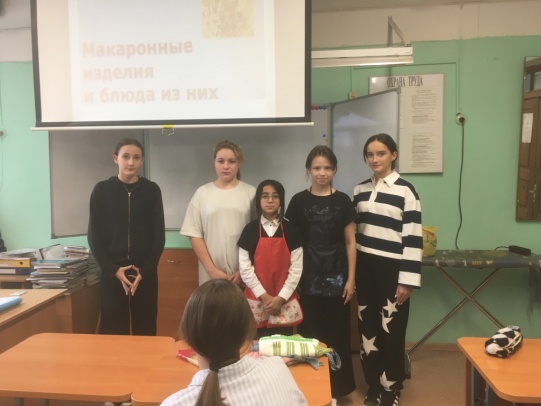 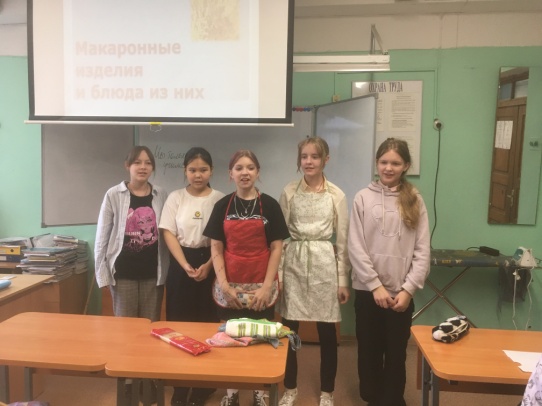 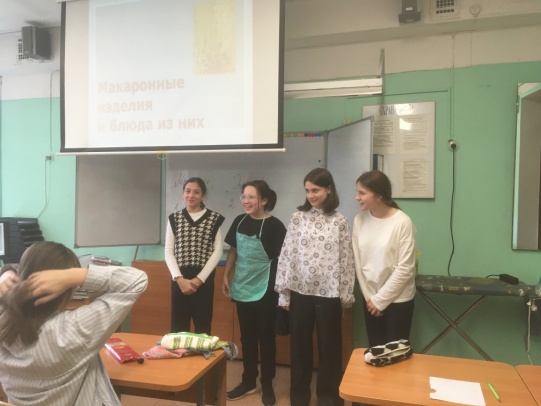 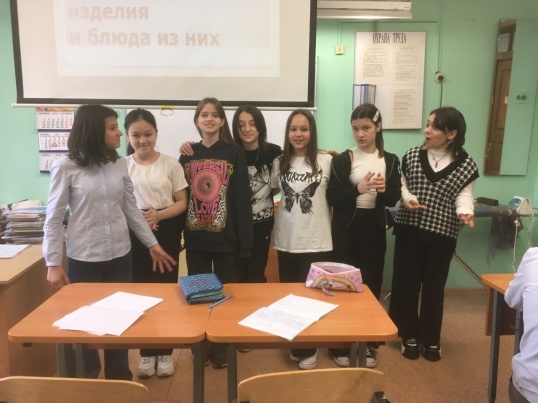 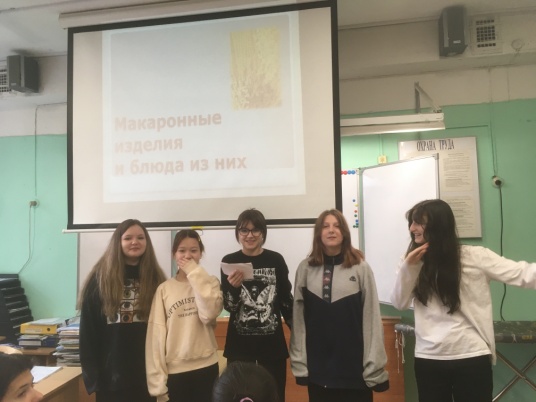 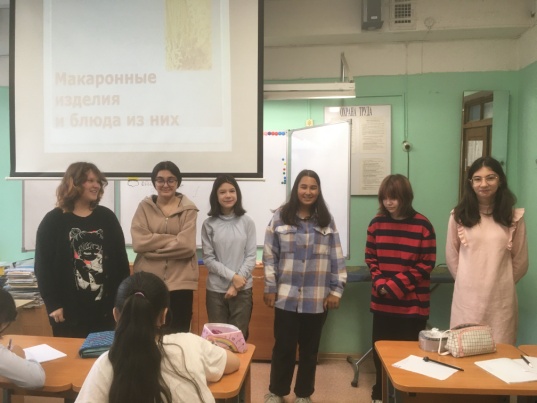 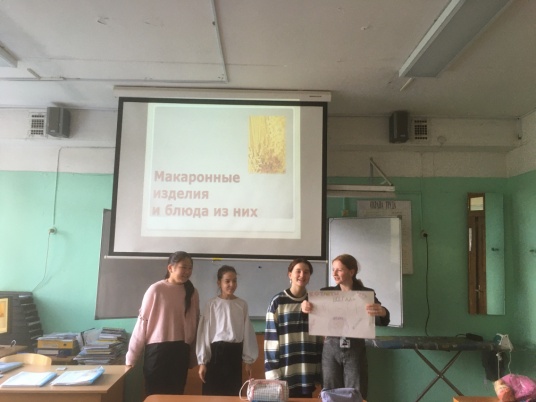 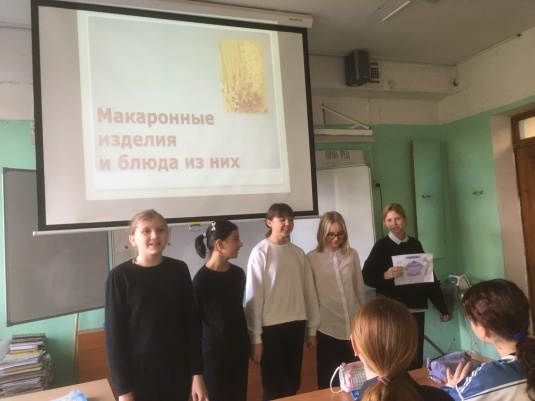 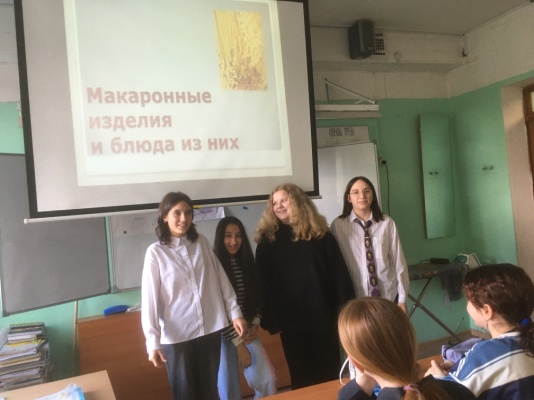 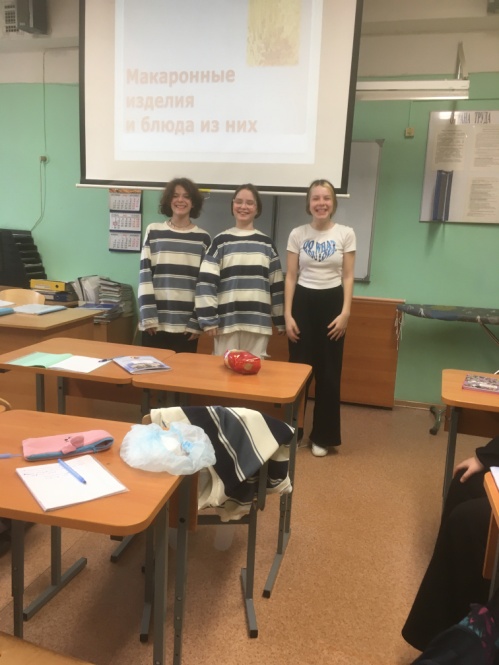 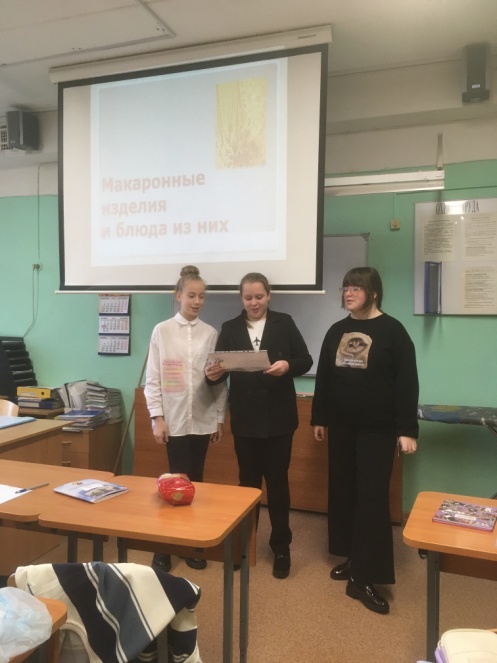 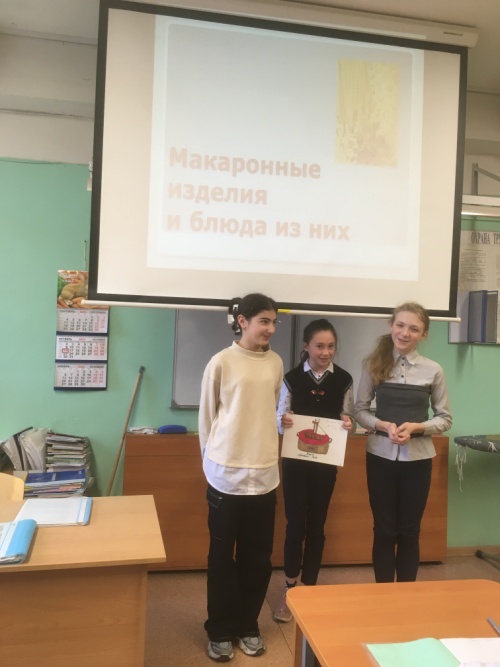 Конкурс «Моя лаборатория»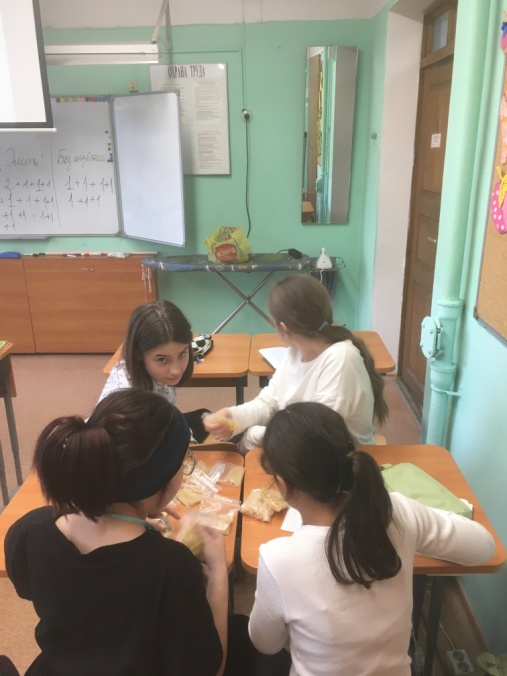 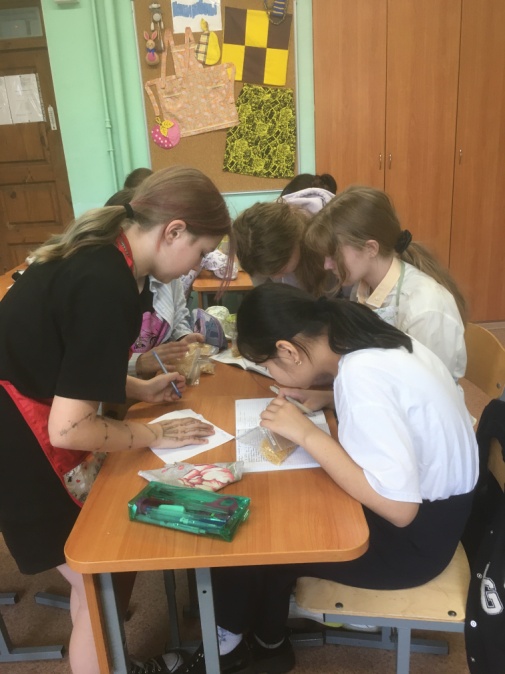 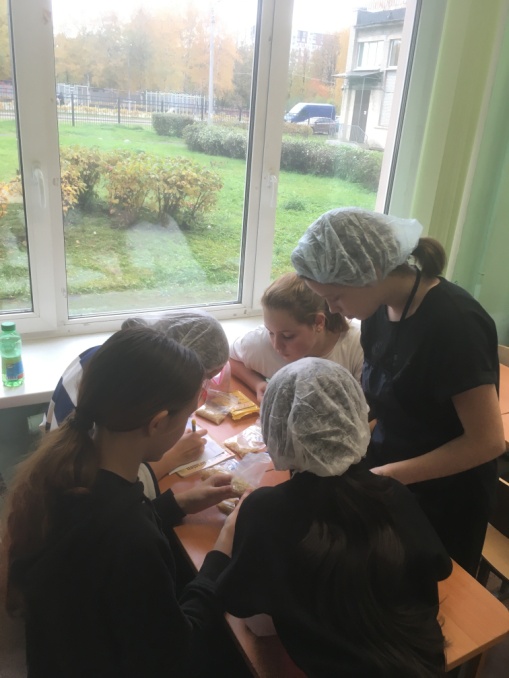 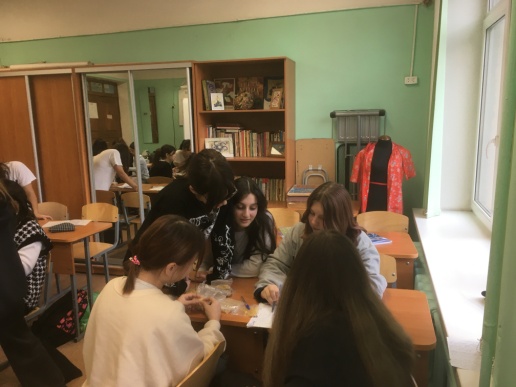 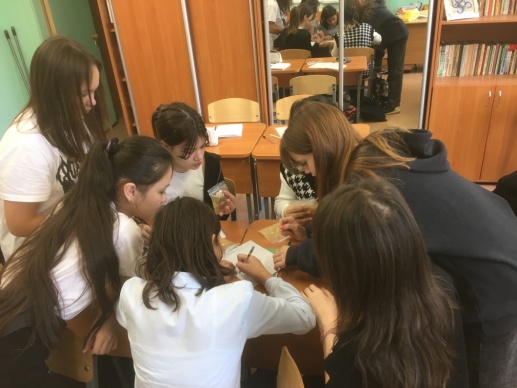 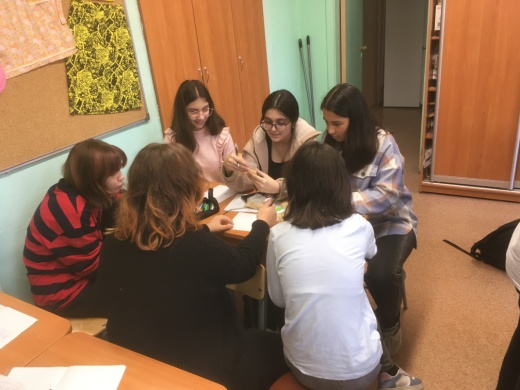 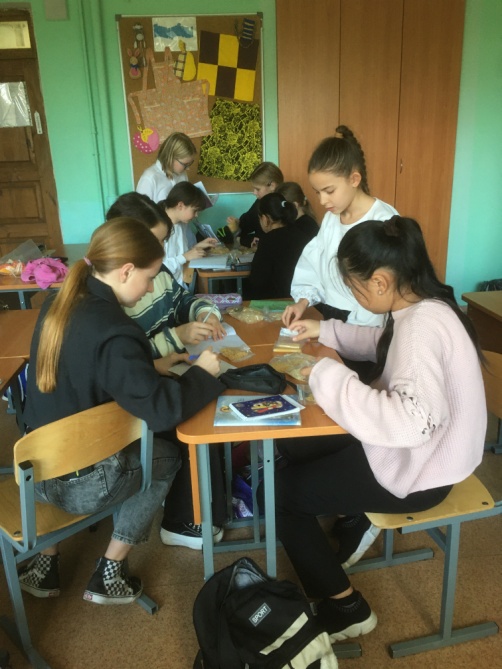 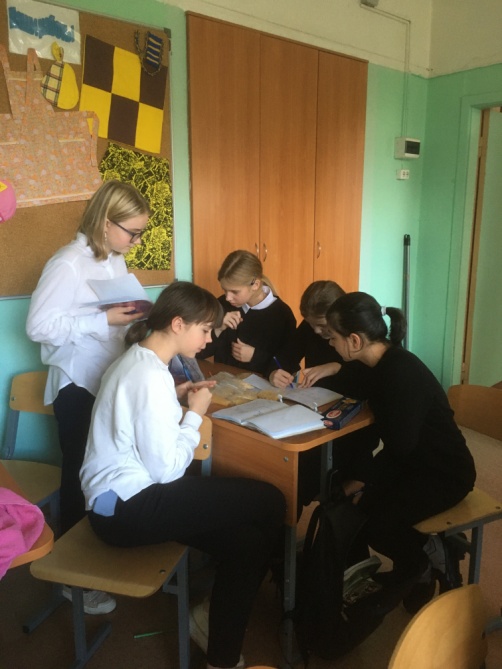 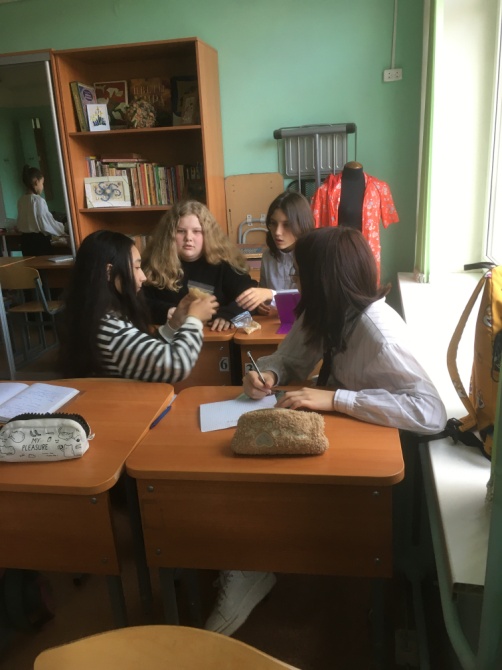 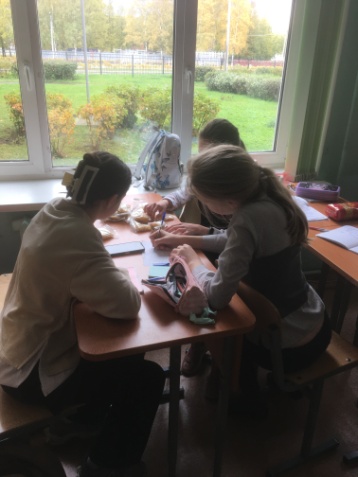 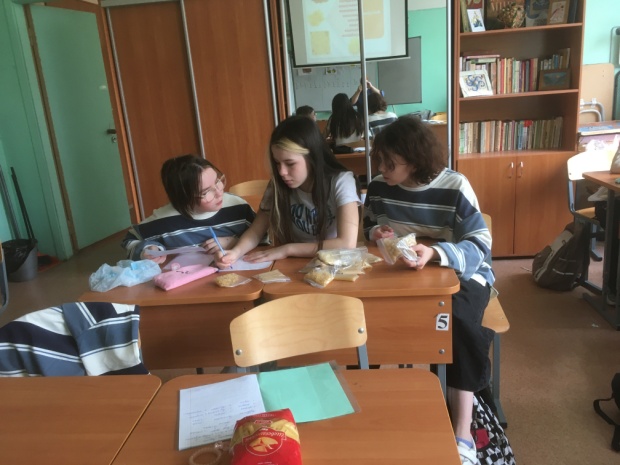 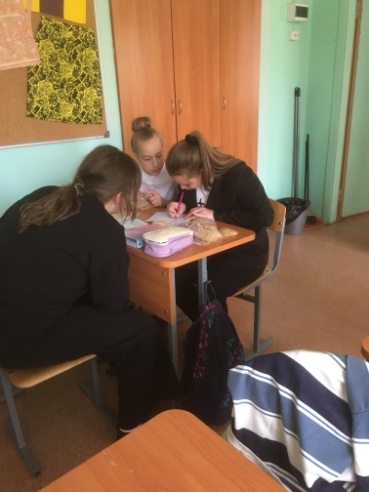 Конкурс «Самый умный»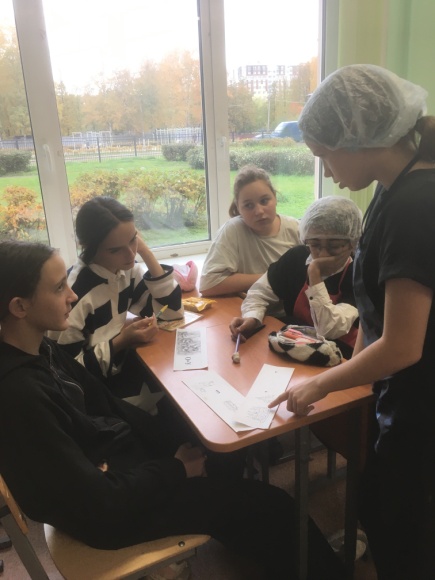 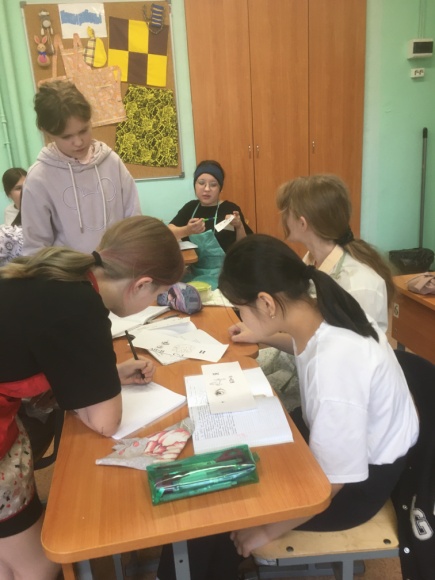 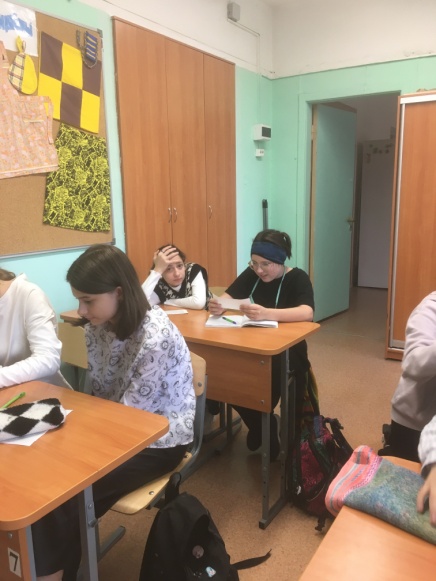 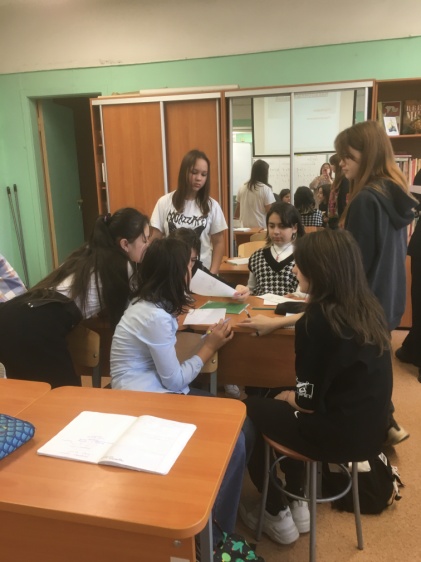 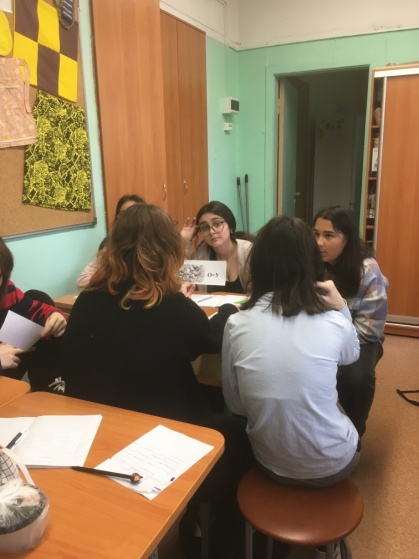 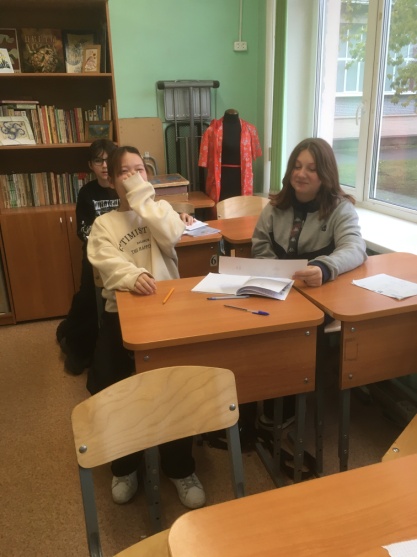 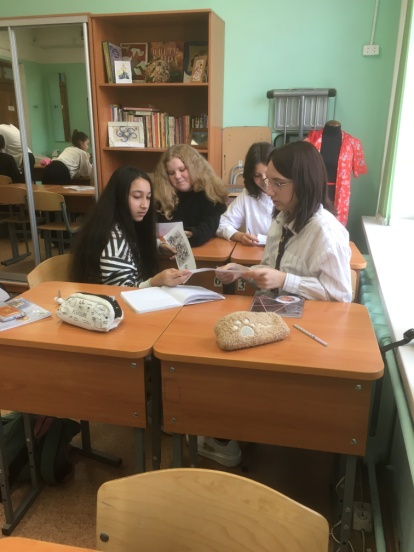 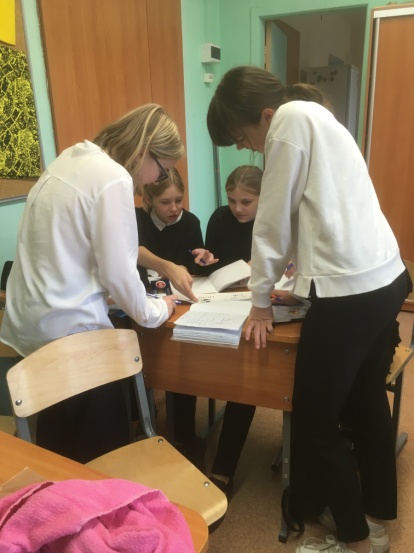 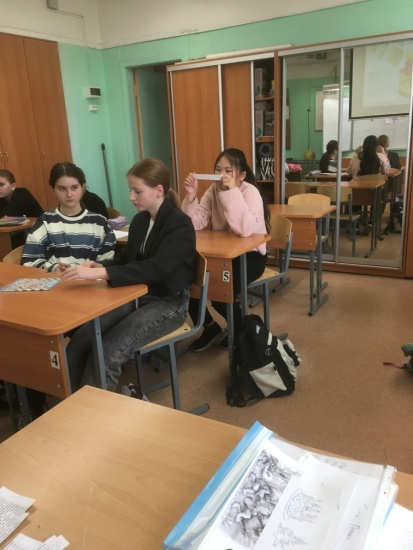 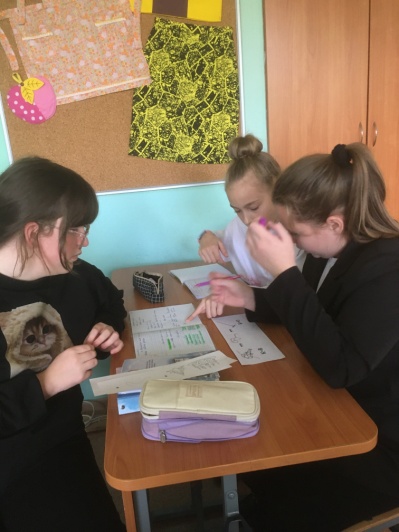 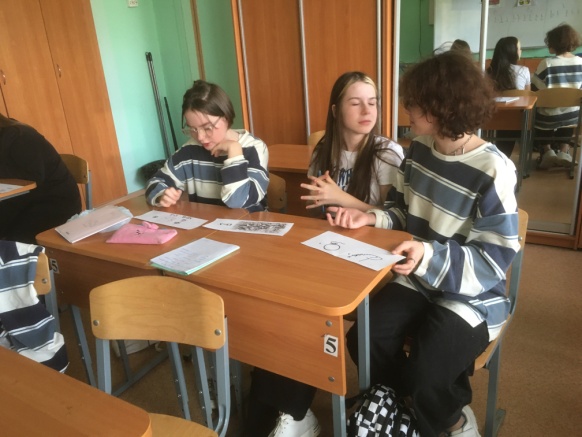 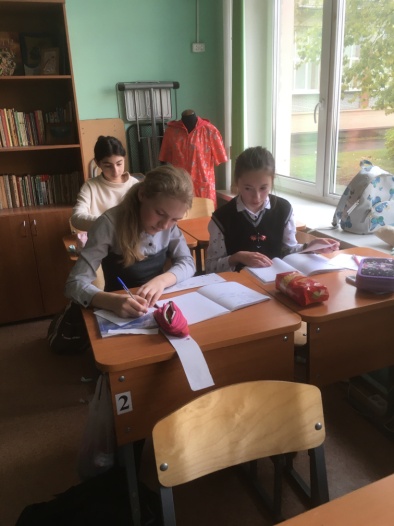 Готовим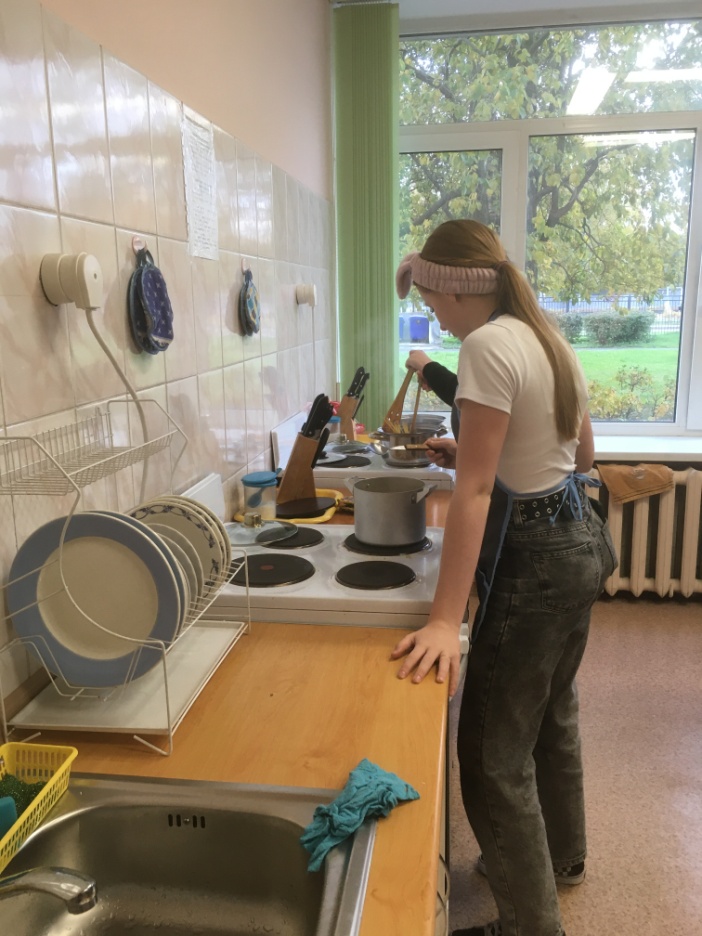 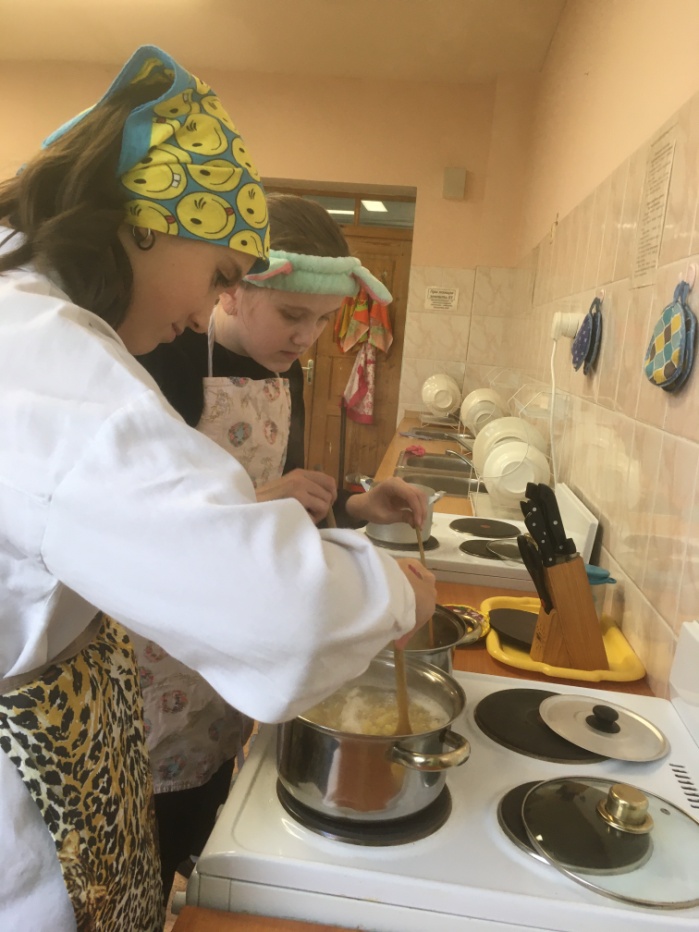 Итоги6 А класс                                                      6 Б класс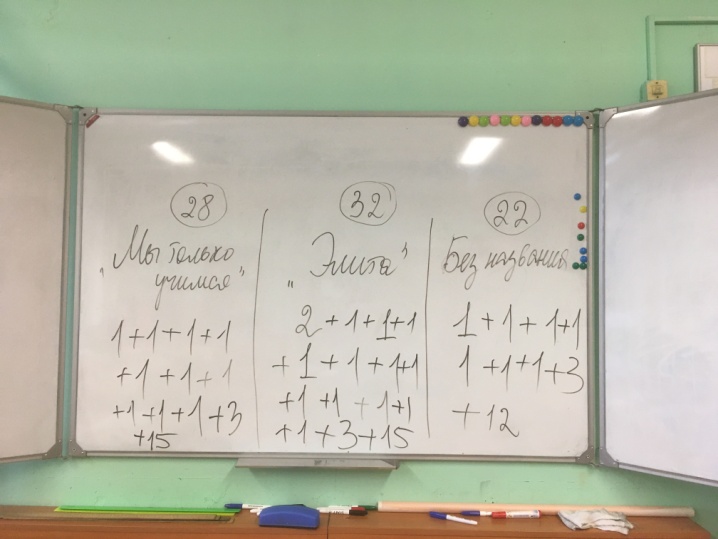 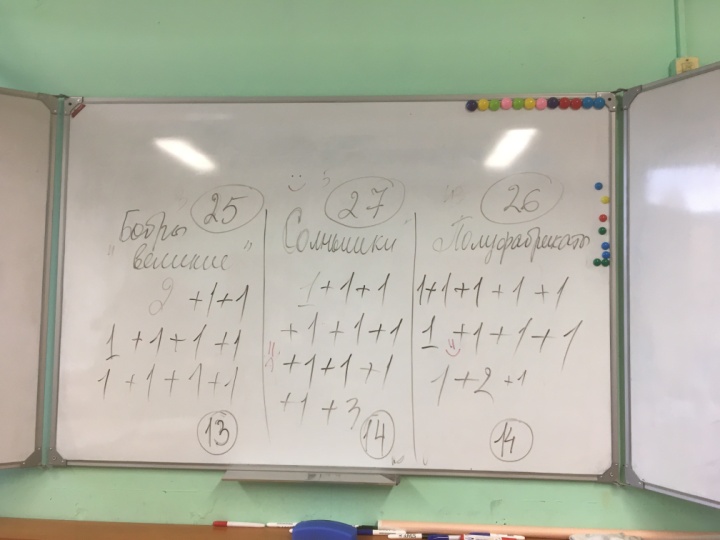 6 В класс                                                       6 Г класс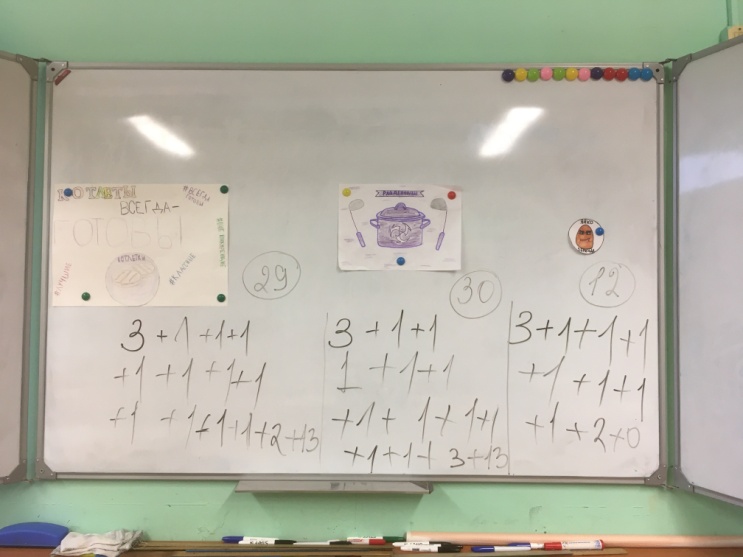 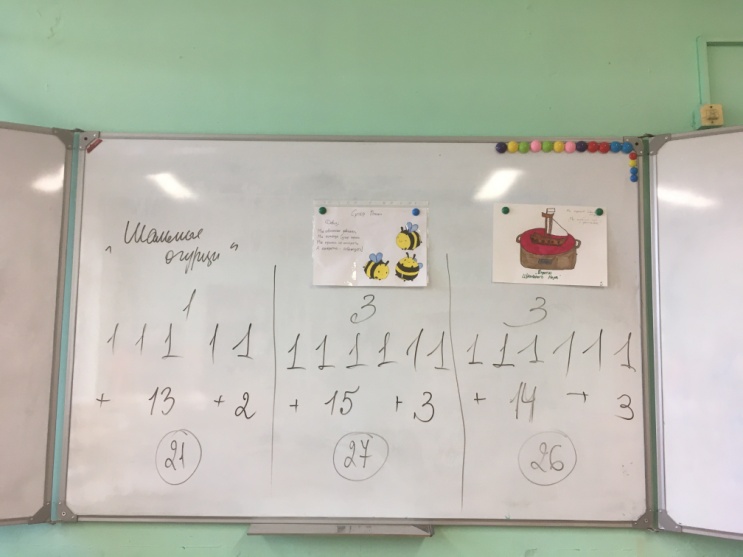 